Air Fryer Cook Times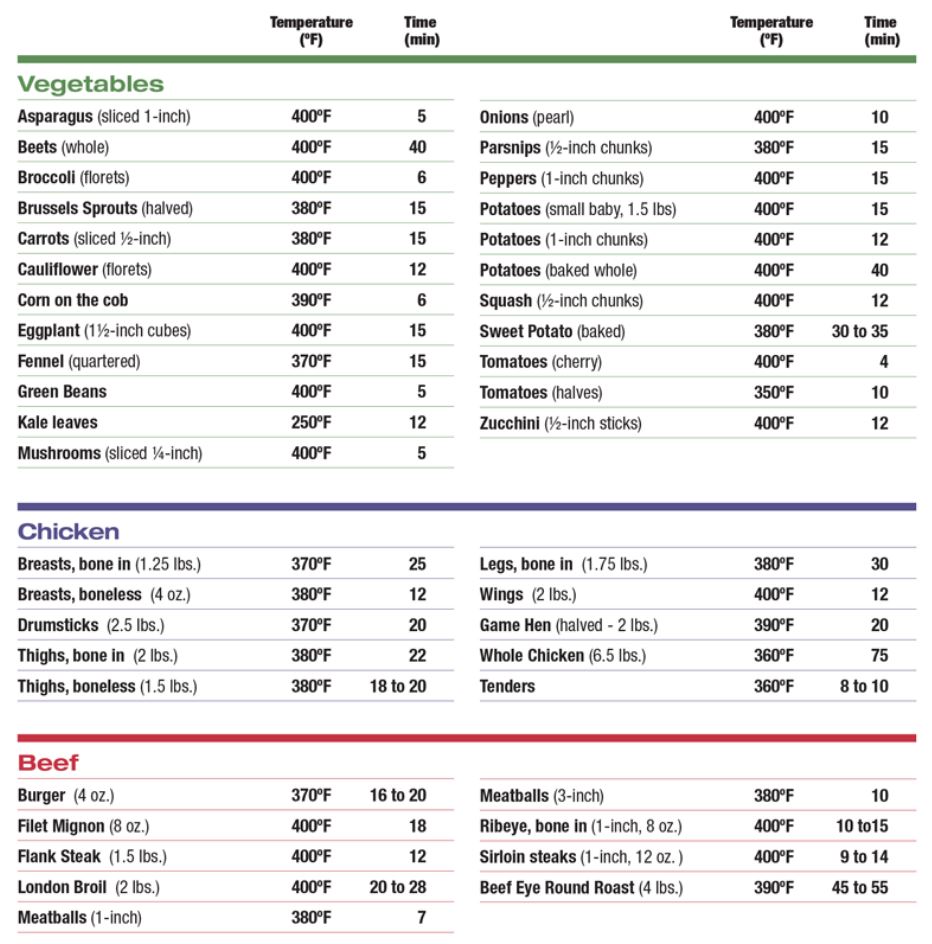 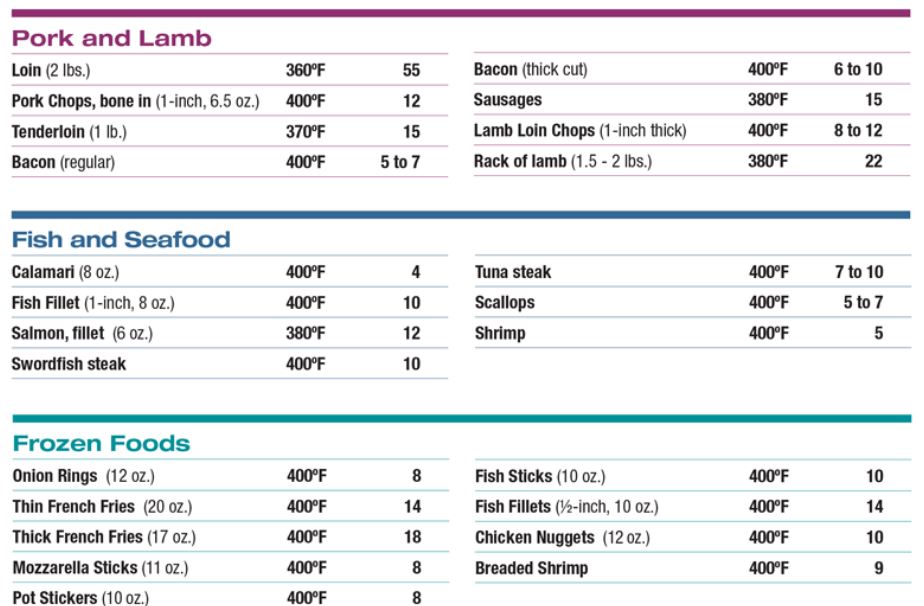 